Publicado en  el 26/01/2017 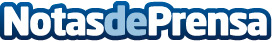 Ventajas de los locales esquineros El factor local es muy importante, ya que de ello depende en parte el éxito o el fracaso del negocio en cuestiónDatos de contacto:Nota de prensa publicada en: https://www.notasdeprensa.es/ventajas-de-los-locales-esquineros_1 Categorias: Franquicias Finanzas Telecomunicaciones Comunicación Sociedad Recursos humanos http://www.notasdeprensa.es